Zondag 22 december 2019
       4e zondag van advent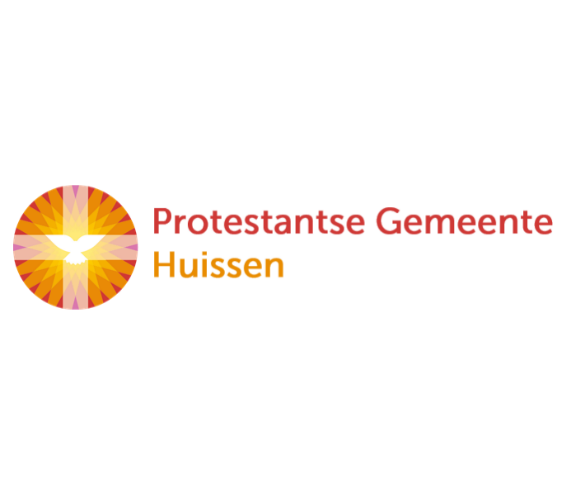 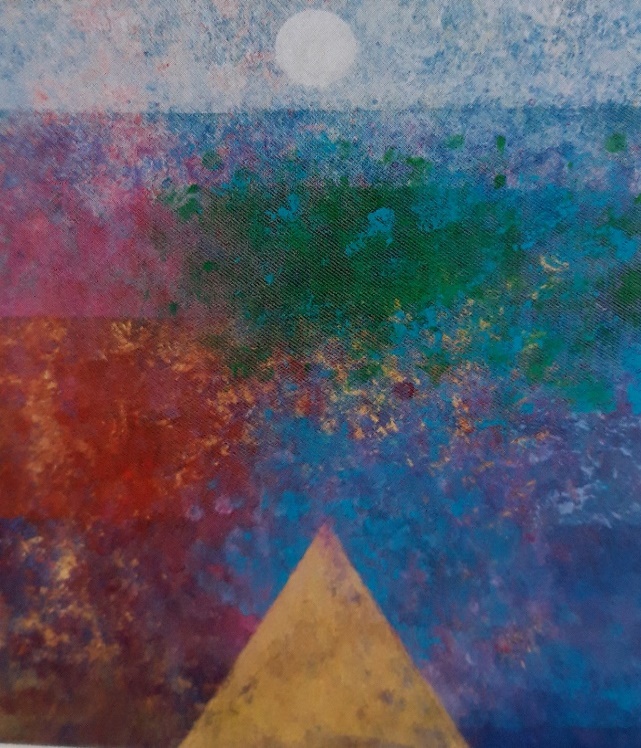          “Zolang wij leven, zult Gij ons met uw licht omgeven”
                                    vrij naar Dietrich Bonhoeffer (1906-1945)Voorganger       : dr. Hans van de Wal, Velp
	Organist	   : Paul Ballhaus    V O O R B E R E I D I N G 
 
In de Adventstijd is het stil in de kerk ; er is geen orgelspel 

De klok luidt 

Woord van welkom

Gebed God,
we zijn bij elkaar
op zoek naar stilte
naar leven en liefde
naar onszelf
naar U
GOD 
LAAT UW LICHT OVER ONS OPGAAN
WEES VOOR ONS LIEFDE DIE BLIJFTDe twee kaarsen worden aangestokenDrempellied: NLB 434a (canon o.l.v. cantorij)
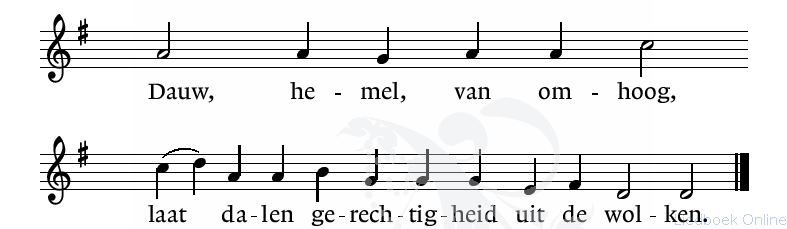 (gemeente gaat staan)Begroeting: 	Onze hulp is in de Naam van de Heer    a:	SCHEPPER EN BEHOEDER  VAN ALLE LEVENv:	God, bij mensen wilt U wonena:	DAT WIJ U ONTVANGEN ZULLENv:	Wij groeten elkaar a:	IN DE NAAM VAN DE VADER, DE ZOON 	EN DE HEILIGE GEEST. AMEN.
Zingen: Psalm van de zondag NLB 19: 1, 2, met antifoon door cantorij 432 D
                                                      
                                                                       (gemeente gaat zitten) Aansteken  vierde adventskaarsvg:		Vierde kaars nu mag jij ook.Licht is om ons heen.En we zien wat God belooft:Licht voor Iedereen.allen:Licht – ik kijk vooruit naar wat komen gaat
Licht – ik krijg weer nieuwe  moed
Licht – jij geeft mij een blij gezicht
Licht – jij maakt het leven goedZingen “Nu Gij nader komt”  (Zingend Geloven) 1  t/m 6  1. Nu Gij nader komt, eeuwig Licht uit Licht
tovert Gij een glans op ons aangezicht2. Met het eerste licht kondigt Gij al aan:
“Ik zal eens de macht van de dood verslaan”

3. Met het tweede licht, meldt Gij iedereen:
“Ik kom naderbij, gij zijt niet alleen”4. met het derde licht , toont Gij het geheim
Ik zal met mijn Naam in uw midden zijn”5. Met het vierde licht zegt Gij “Wereldwijd
zult gij stralend zien al mijn heerlijkheid”6.  Nu Gij nader komt, eeuwig Licht uit Licht,
laat Gij iets al zien van dat vergezichtKyrie-gebed : Zingen		NLB 299 j : 1 en 2H E T   W O O R D   Lezing: 	Jesaja 7: 10-17

Lied:		NLB 437: 1 (kantorij), 2 (allen), 3 (kantorij), 4 (mannen), 
                                   5 (vrouwen), 6 (allen)Lezing: 	Matteüs 1: 18-25

Acclamatie: 	NLB 458 AOverweging

Moment van stilte Lied:		NLB 455: 1, 4T O E W I J D I N GGebeden – stil gebed – Onze Vaderacclamatie na elke voorbede ('zo bidden wij'): “Hoor onze bede, geef ons uw vrede”                  Collecte; 1. Vluchtelingenwerk Oost Nederlans
	   2. Pastoraat en Eredienst
	   3. Kliederkerk Vredesgroet Z E N D I N G   E N   Z E G E N  Slotlied		NLB 441: 1, 2, 10.ZegenAMEN                                               ****